Part 3: Tool or weapon ? → https://vimeo.com/566943962/979a0209be 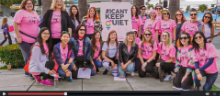 → Tick the right answers:The name of the artist is Beyoncé OR MILCK.Women are in the middle of the Resist March OR in  Macy’s Parade.They are going to hold a minute of silence OR to sing in a flash mob.The name of the song is	 “I can’t keep quiet” OR	    “I have so much to say”.People unite to defend the condition of men OR		women.→ Underline the right answer to sum up* MILCK’s message:MILCK needed to (express/suppress) who she was. She wanted to write a (film/song) to explain what makes her feel (small/big) and (loud/silent).For MILCK, singing and harmonising have always been a way to (heal/control) her anxieties and she wanted to sing with (foreigners/strangers).→ Match the women with their understanding of the message of the song: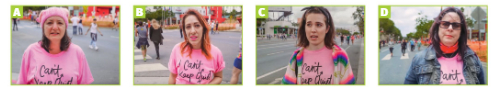 You need to go out and make your voice heard. Speak up about those causes that mean something.“I can’t keep quiet” is, ‘Don’t keep it in, speak out because silence kills’.“If you don’t like something, don’t be afraid not to say”Everybody should have a voice. Nobody’s voice should be silent.How to express cause and consequence in English ?Because there are many instruments, the music is too saturated. (Due to/because of many instruments…)The music is upbeat, that’s why (consequently/as a consequence/therefore) she loves it.Qu’expriment les deux mots en gras: cause ou conséquence ?—-------------------------------------------------------------→ Sum up,orally  in French, the message of the “I can’t keep quiet” movement.	→ Use the new tools to express cause and consequence:Complete the sentences with the following words :because - that’s why - in order toSome musicians are social activists, _______________they write protest songs.People need protest songs _______________highlight a social or political cause.I like this song _______________it carries a great message.Put the words in the right order :its strong language / was banned / due to / the radio / the song/from→because / is very moving / the music / the song / is fantastic→therefore / the lyrics / I don’t understand  /enjoy the song / I can’t fully→that’s why / I totally support / the record / this cause / I bought→ 